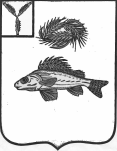 СОВЕТМУНИЦИПАЛЬНОГО ОБРАЗОВАНИЯ ГОРОД ЕРШОВ ЕРШОВСКОГО МУНИЦИПАЛЬНОГО РАЙОНА САРАТОВСКОЙ ОБЛАСТИ(четвертого созыва) РЕШЕНИЕот  29 августа  2022 года №  56-345Об   утверждении    проекта межевания	территорииВ соответствии со статьей 43 Градостроительного кодекса Российской Федерации, со статьей 11.2 Земельного кодекса Российской Федерации, Уставом муниципального образования город Ершов Ершовского муниципального района Саратовской области, Положением о публичных слушаниях, проводимых на территории муниципального образования город Ершов, утвержденным решением Совета муниципального образования город Ершов Ершовского муниципального района Саратовской области от 25 июля 2016 года № 39-244, РЕШИЛ:Утвердить проект межевания территории по ул. Телеграфной, в городе Ершове Саратовской области ограниченной границей кадастровых кварталов 64:13:004003 и 64:13:004002 согласно приложения.Настоящее решение вступает в силу со дня его опубликования и подлежит размещению на официальном сайте муниципального образования город Ершов в сети Интернет, размещенном на официальном сайте администрации Ершовского муниципального района.Глава муниципального образования	              А.А. ТиховОБЩЕСТВО С ОГРАНИЧЕННОЙ ОТВЕТСТВЕННОСТЬЮ«ГОРОДСКОЙ ЦЕНТР НЕДВИЖИМОСТИ»Проект межевания территории, ограниченной границей кадастровых кварталов 64:13:004003 и 64:13:004002Материалы по обоснованиюЗаказчик: ООО «Нисан» Директор Шевченко В.А.Исполнитель : ООО «Городской центр недвижимости» Директор	Агапкин А. А.г. Ершов. 2022 годСодержаниеОбщая частьПроект межевания территории, ограниченной границей кадастровых кварталов 64:13:004003 и 64:13:004002 в городе Ершов разработан в соответствии с действующими законодательными актами в области градостроительной и землеустроительной деятельности:Градостроительный Кодекс РФ от 29.12.2004 г. № 190-ФЗ;Земельный кодекс РФ от 25.10.2001 № 136-ФЗ;Жилищный кодекс РФ от 29.12.2004 № 188-ФЗ;Федеральный закон РФ от 13.07.2015г. № 218-ФЗ «О государственной регистрации недвижимости»;Закон Саратовской области от 9.10.2006 г. № 96-ЗСО «О регулировании градостроительной деятельности в Саратовской области (с изменениями)»;Правилами землепользования и застройки муниципального образования город Ершов Ершовского муниципального района Саратовской области, утвержденный решением Совета МО г. Ершов от 25.05.2017 №53-304;Местные нормативы градостроительного проектирования муниципального образования город Ершов Ершовского муниципального района Саратовской области;Региональные нормативы градостроительного проектирования Саратовской области, утвержденными постановлением Правительства Саратовской области от 25.12.2017 № 679-П;Свод правил СП 42.13330.2016 «СНиП 2.07.01-89*. Градостроительство. Планировка и застройка городских и сельских поселений»;-Постановление Правительства РФ «О порядке установления охранных зон электросетевого хозяйства и особых условий использования земельных участков, расположенных в границах таких зон» от 24.02.2009 № 160;Постановление Администрации Ершовского муниципального района Саратовской области №20 от 19.01.2022 года «О подготовке градостроительной документации»;Материалы по обоснованию проекта межеванияТерритория, рассматриваемая в настоящем проекте межевания, определена Постановлением Администрации Ершовского муниципального района Саратовской области № 20 от 19.01.2022 года «О подготовке градостроительной документации» относится к категории земель – земли населенных пунктов и представляет собой элемент планировочной структуры, застроенный нежилыми зданиями промышленного назначениями, элементами транспортной структуры.Согласно приказу министерства культуры Саратовской области от 19.06.2001г. № 1- 10/177на территории межевания отсутствуют объекты культурного наследия. Заказчик градостроительной документации ООО «Нисан».Подготовка проекта связана с необходимостью образования земельного участка с разрешенным использованием: склады (6.9). Участок расположен по адресу: Саратовская область, г. Ершов, ул. Интернациональная. Площадь территории для проектирования составляет - 18 845 кв.м.В соответствии с кадастровым делением территории муниципального образования г. Ершов, рассматриваемая в настоящем проекте территория, расположена в пределах кадастровых кварталов 64:13:004003 и 64:13:004002, в границах территориальной зоны П1 (Производственная зона:)Основные виды разрешенного использования земельных участков и объектов капитального строительства в территориальной зоне П1:Кодовое обозначение зоны (индекс) – П1.Основные виды разрешенного использования земельных участков и объектов капитального строительства:Вспомогательные виды разрешенного использования:Не установлены.Условно разрешенные виды использования земельных участков и объектов капитального строительства:Не установлены.Ограничения	использования	земельных	участков	и	объектов	капитального строительства:Не подлежат установлению.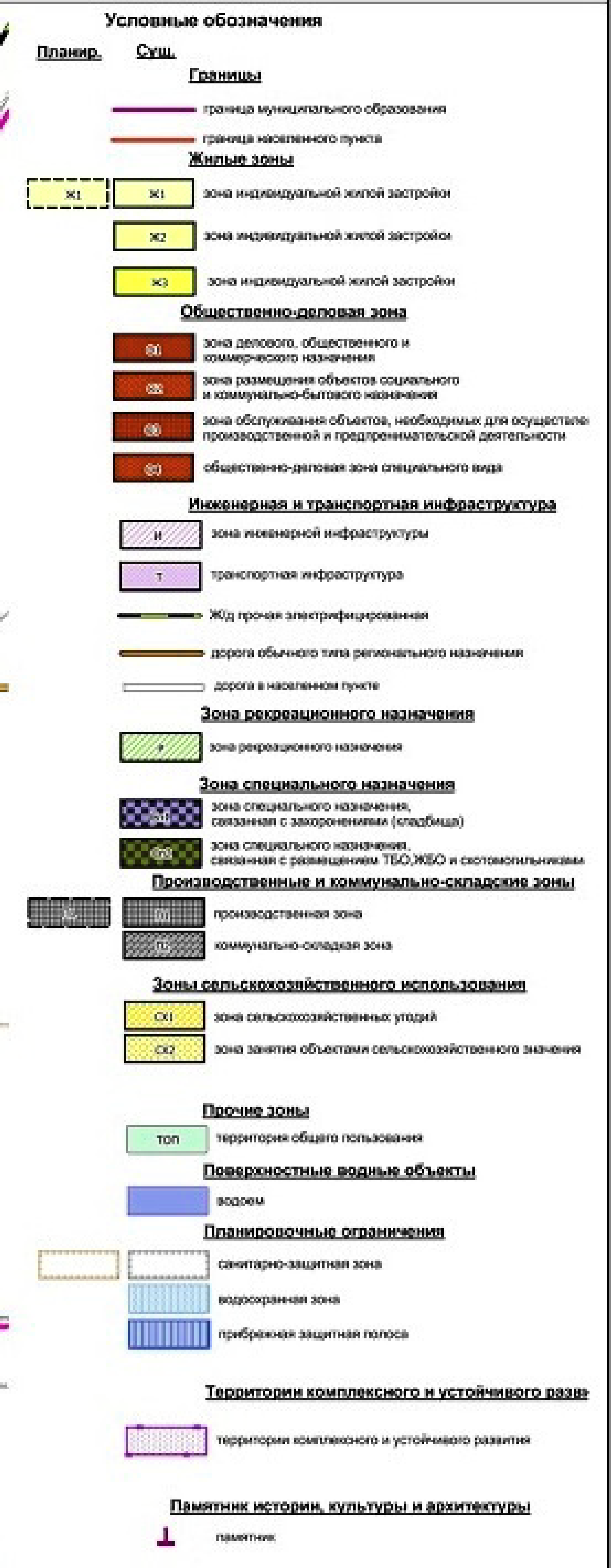 Ситуационный план квартала:51КНКН:53:242:26:27:288(1):2723:287КН	КНКНКН64:13:004002:284условные обозначения:290:275:276:253:285:286КНКН:9:38КН	КН455:31:32:55:54:13:255:270:54:43:289(5)КН:254КН:271:2:54033:48:289(4):47:505:289(3):252КН:289(1):34КН	КН	КН:11:10Граница кадастрового кварталаземельный участок сведения о котором внесены в ЕГРНобъект капитального строительства сведения о котором внесены в ЕГРНобъект капитального строительстваКН:44:43:66КН:247КН:249:1:415:244:16:289(6):250:289(2):2064:13:004003:35сведения о котором не внесены в ЕГРН Номер кадастрового кварталаОбразуемый земельный участоканнулированный земельный участок:27:28	:29:30:58:943КН:59:464:13:004003КНКН	17:ЗУ1:35:34:18:19:9:10:12:26:48:60КН:49КН:37КН:36:19:17:18:65:1т6 р.:15:7:14:13:12:3:366К:Н11435436:47:63	:64:20:25:24:23::2222:21:91:6Саратовская область, р-н Ершовский, г Ершов, ул ТелеграфнаяКНКН	КН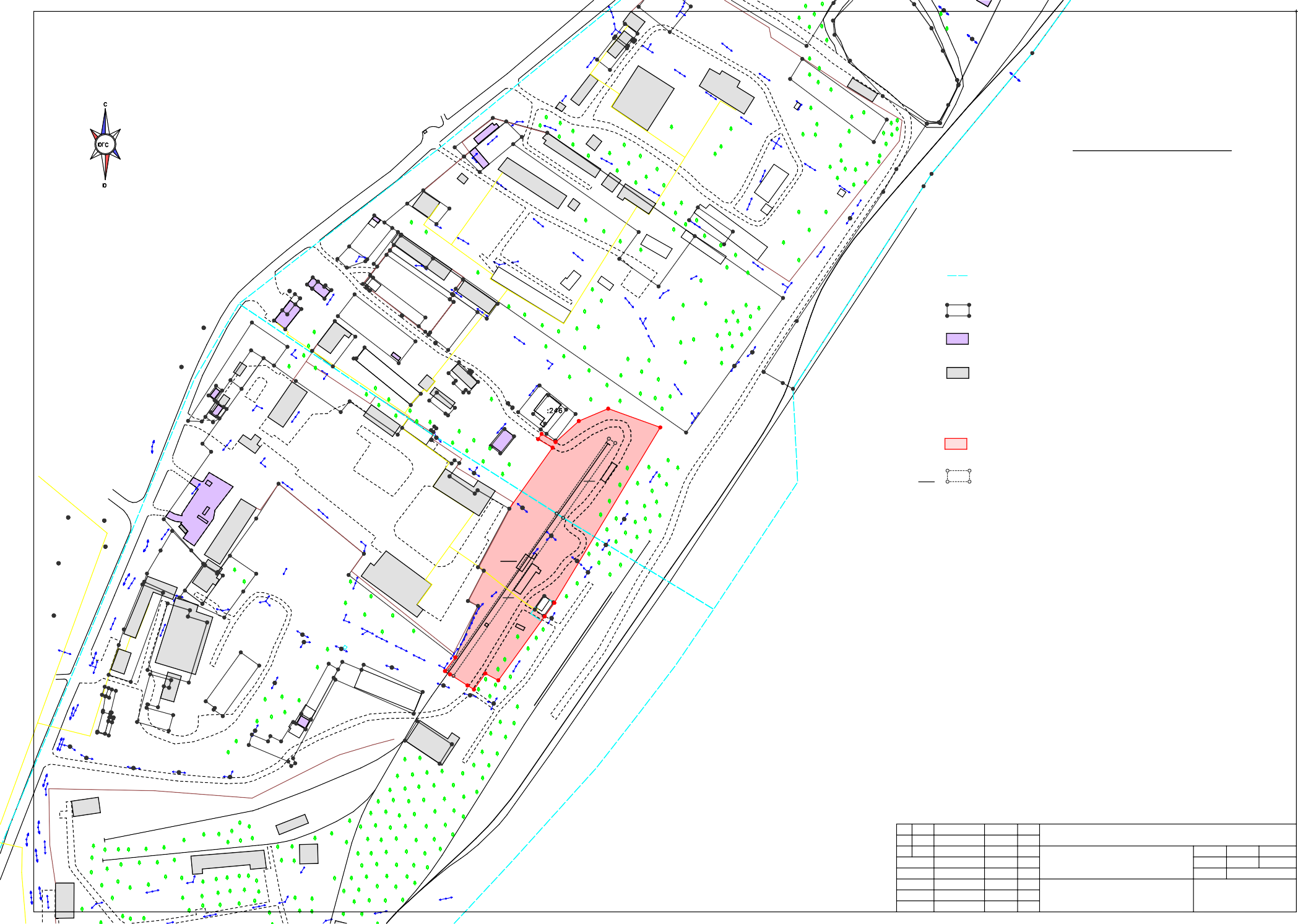 КН437изм	колСнимал Чертил ПроверилфамилияПигачев В. А Агапкин А.А.подпись	датаПроект межевания территории, ограниченной границей кадастровых кварталов 64:13:004003 и 64:13:004002Ситуационный план кварталовсистема координат МСК-64 система высот Балтийская масштаб 1:2000Заказ	Заказчик	даталист 1	листов 3ООО«Городской центр недвижимости»ОБЩЕСТВО С ОГРАНИЧЕННОЙ ОТВЕТСТВЕННОСТЬЮ«ГОРОДСКОЙ ЦЕНТР НЕДВИЖИМОСТИ»Проект межевания территориипо ул. Телеграфная, в городе Ершове Саратовской области ограниченной границей кадастровых кварталов 64:13:004003 и 64:13:004002Основная частьЗаказчик: ООО «Нисан»Директор 	Шевченко В.А.Исполнитель : ООО «Городской центр недвижимости» Директор Агапкин А. А.г. Ершов. 2022 годСодержаниеОбщая частьПроект межевания территории, ограниченной границей кадастровых кварталов 64:13:004003 и 64:13:004002 в городе Ершов разработан в соответствии с действующими законодательными актами в области градостроительной и землеустроительной деятельности:Градостроительный Кодекс РФ от 29.12.2004 г. № 190-ФЗ;Земельный кодекс РФ от 25.10.2001 № 136-ФЗ;Жилищный кодекс РФ от 29.12.2004 № 188-ФЗ;Федеральный закон РФ от 13.07.2015г. № 218-ФЗ «О государственной регистрации недвижимости»;Закон Саратовской области от 9.10.2006 г. № 96-ЗСО «О регулировании градостроительной деятельности в Саратовской области (с изменениями)»;Правилами землепользования и застройки муниципального образования город Ершов Ершовского муниципального района Саратовской области, утвержденный решением Совета МО г. Ершов от 25.05.2017 №53-304;Местные нормативы градостроительного проектирования муниципального образования город Ершов Ершовского муниципального района Саратовской области;Региональные нормативы градостроительного проектирования Саратовской области, утвержденными постановлением Правительства Саратовской области от 25.12.2017 № 679-П;Свод правил СП 42.13330.2016 «СНиП 2.07.01-89*. Градостроительство. Планировка и застройка городских и сельских поселений»;-Постановление Правительства РФ «О порядке установления охранных зон электросетевого хозяйства и особых условий использования земельных участков, расположенных в границах таких зон» от 24.02.2009 № 160;Постановление Администрации Ершовского муниципального района Саратовской области № 20от 19.01.2022 года «О подготовки градостроительной документации»;Материалы по обоснованию проекта межеванияПеречень и сведения о площади образуемых земельных участков, в том числе возможные способы их образования.Территория, рассматриваемая в настоящем проекте межевания, определена Постановлением Администрации Ершовского муниципального района Саратовской области № 20 от 19.01.2022 года «О подготовки градостроительной документации» относится к категории земель населенных пунктов и представляет собой элемент планировочной структуры, застроенный нежилыми зданиями промышленного назначениями, элементами транспортной структуры.Согласно приказу министерства культуры Саратовской области от 19.06.2001г. № 1- 10/177на территории межевания отсутствуют объекты культурного наследия. Проект межевания выполнен по заказу ООО «Нисан»Подготовка проекта связана с необходимостью образования земельного участка под строительство склада по адресу: Саратовская область, г. Ершов, по ул. ТелеграфнаяВ соответствии с кадастровым делением территории муниципального образования Ершов, рассматриваемая в настоящем проекте территория, расположена в пределах кадастровых кварталов 64:13:004003 и 64:13:004002, в территориальных зонах П1 (Производственная зона)Цель разработки проекта межеванияПроект межевания территории разрабатывается в целях образования земельного участка под строительство склада по адресу: Саратовская область, г. Ершов, по ул. ТелеграфнаяВ процессе подготовки проекта межевания территории определены местоположения границ, образуемого земельного участка осуществляется в соответствии с градостроительными регламентами и нормами отвода земельных участков для конкретных видов деятельности, установленными в соответствии с федеральными законами и техническими регламентами.С 1 марта 2015 года согласно п.3 части 3 ст. 11.3 Земельного кодекса РФ образование земельных участков из земель или земельных участков, находящихся в государственной или муниципальной собственности в границах элемента планировочной структуры, застроенного индивидуальными и многоквартирными домами исключительно в соответствии с утвержденным проектом межевания территории.На чертеже межевания территории показаны:красные линии (границы красных линий не утверждены Администрацией Ершовского муниципального района Саратовской области);границы вновь сформированных земельных участков;границы земельных участков, сведения о которых внесены в ЕГРН.Основная цель настоящего проекта – образование земельного участка под строительство склада по адресу: Саратовская область, г. Ершов, по ул. Телеграфная. Планировочное обоснование местоположения границземельного участкаТерритория, рассматриваемая в настоящем проекте межевания, определена Постановлением Администрации Ершовского муниципального района Саратовской области № 20 от 19.01.2022 года «О подготовки градостроительной документации»;Образованный, в проекте межевания, земельный участок расположен в пределах территориальной зоны П1 (Производственная зона)Предельные (минимальные и (или) максимальные) размеры земельных участков:На территории ранее сформировано и поставлено на государственный кадастровый учет 76земельных участков, 46 здания, 39 сооружениеПроектом предлагается образовать 1 (один) земельный участок 64:13:000000:ЗУ1 площадью 18845,0 м. кв.Земельный участок с условным номером 64:13:000000:ЗУ1, по адресу: Саратовская область, г.Ершов, ул. Телеграфная, предлагается образовать с разрешенным использованием: склады (6.9). Метод образования земельного участка – перераспределение земельного участка с кадастровым номером 64:13:000000:35 и земель, собственность на которые не разграниченаДоступ к земельному участку будет осуществляться через территорию общего пользования. Земельный участок расположен в территориальной зоне П1 (Производственная зона).. Экспликация образуемых и существующих земельных участков.2.5. Таблица координат поворотных точек формируемого земельного участка.64:13:000000:ЗУ1,	18 845,00 кв.м.ГРАФИЧЕСКАЯ ЧАСТЬСитуационный план квартала:51КНКН:53:242:26:27:288(1):2723:287КН	КНКНКН64:13:004002:284условные обозначения:290:275:276:253:285:286КНКН:9:38КН	КН455:31:32:55:54:13:255:270:54:43:289(5)КН:254КН:271:2:54033:48:289(4):47:505:289(3):252КН:289(1):34КН	КН	КН:11:10Граница кадастрового кварталаземельный участок сведения о котором внесены в ЕГРНобъект капитального строительства сведения о котором внесены в ЕГРНобъект капитального строительстваКН:44:43:66КН:247КН:249:1:415:244:16:289(6):250:289(2):2064:13:004003:35сведения о котором не внесены в ЕГРН Номер кадастрового кварталаОбразуемый земельный участоканнулированный земельный участок:27:28	:29:30:58:943КН:59:464:13:004003КНКН	17:ЗУ1:35:34:18:19:9:10:12:26:48:60КН:49КН:37КН:36:19:17:18:65:1т6 р.:15:7:14:13:12:3:366К:Н11435436:47:63	:64:20:25:24:23::2222:21:91:6Саратовская область, р-н Ершовский, г Ершов, ул ТелеграфнаяКНКН	КН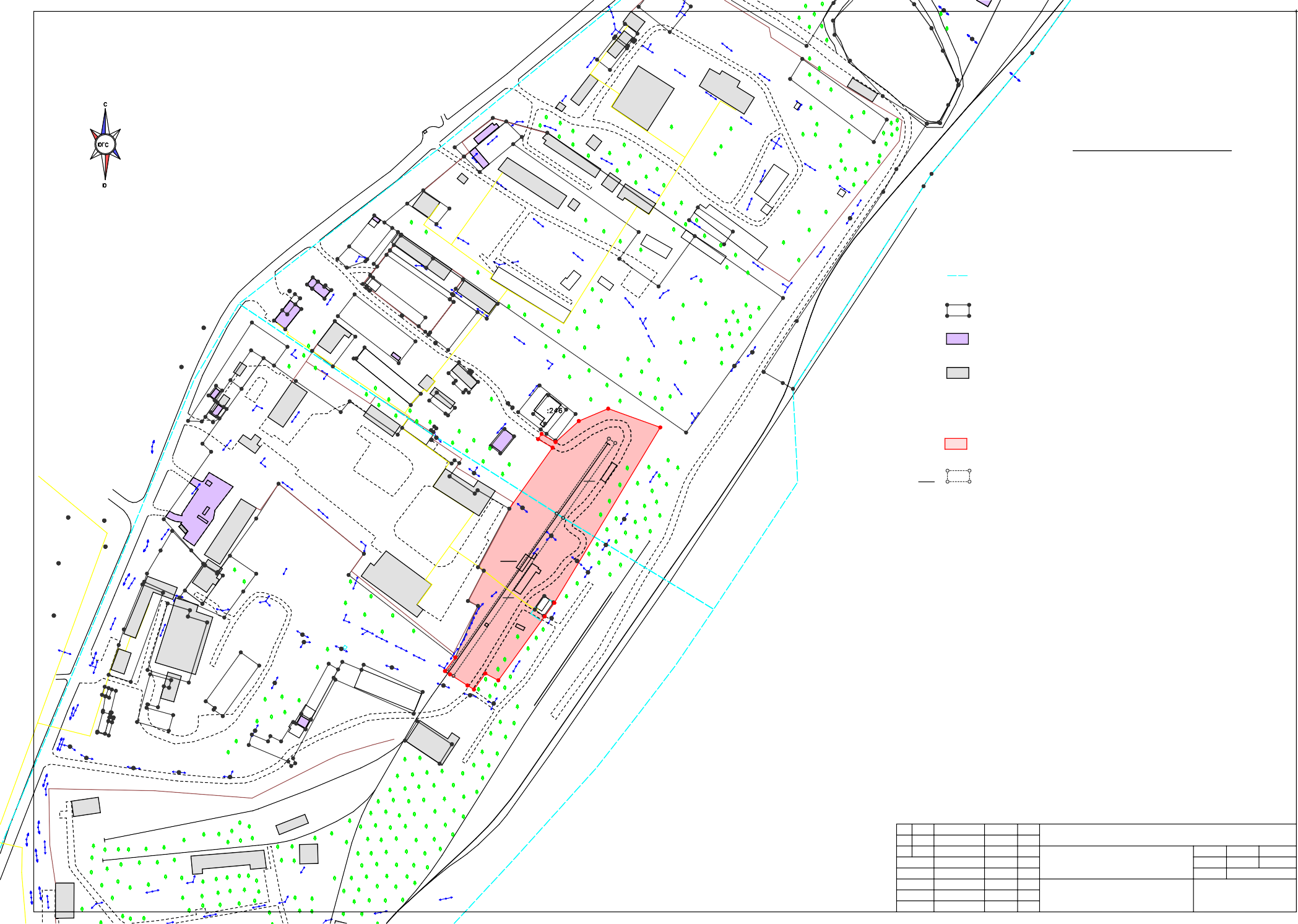 КН437изм	колСнимал Чертил ПроверилфамилияПигачев В. А Агапкин А.А.подпись	датаПроект межевания территории, ограниченной границей кадастровых кварталов 64:13:004003 и 64:13:004002Ситуационный план кварталовсистема координат МСК-64 система высот Балтийская масштаб 1:2000Заказ	Заказчик	даталист 1	листов 3ООО«Городской центр недвижимости»:53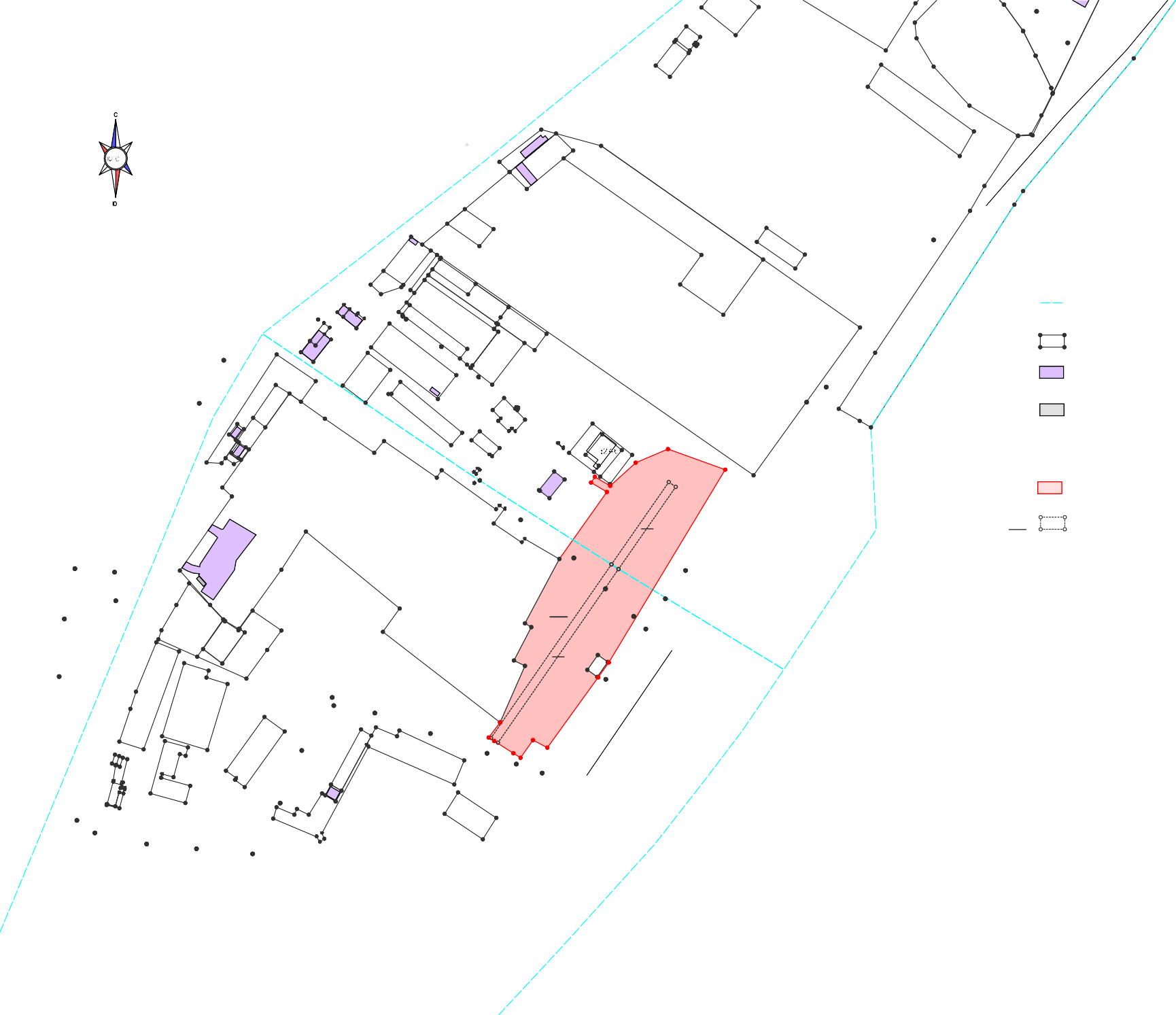 :26171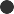 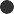 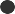 Площадь земельного участка :ЗУ1 - 18845 кв.м.Саратовская область, р-н Ершовский, г. Ершов, ул. ТелеграфнаяизмколфамилияподписьдатаПроектный план. 64:13:000000:ЗУ1ЛитерЗаданиеВариантСнимал ЧертилПигачев В. Асистема координат МСК-64лист 1ОООлистов 3ПроверилАгапкин А.А.система высот Балтийскаямасштаб 1:2000«Городской центр недвижимости»№ п/пНаименование разделаНомер страницы1Общая часть2Материалы по обоснованию проекта межевания3Схема расположения проектируемой территориив планировочной структуре г. Ершов4Ситуационный	план	кадастровых	кварталов64:13:004003 и 64:13:0040025Постановление	Администрации	Ершовского муниципального района Саратовской области №20	от	19.01.2022	года	«О	подготовке градостроительной документации»Вид использованияПредельные параметры разрешенного строительства, реконструкции объектов капитального строительстваНедропользование(6.1)1.Предельные (минимальные и (или) максимальные) размеры земельных участков:площадь земельного участка- от 10 до 15000000 кв. м;ширина земельного участка – от 4 м;длина земельного участка – от 4 м.2.Минимальные	отступы	от	границ	земельных участковне подлежат установлению.3.Предельное	количество	этажей	–	не	подлежит установлению.4.Максимальный	процент	застройки	в	границах земельного участка – не подлежит установлению.Тяжелая промышленность(6.2)1.Предельные (минимальные и (или) максимальные) размеры земельных участков:площадь земельного участка- от 10 до 15000000 кв. м;ширина земельного участка – от 4 м;длина земельного участка – от 4 м.2.Минимальные	отступы	от	границ	земельных участковне подлежат установлению.3.Предельное	количество	этажей	–	не	подлежит установлению.4.Максимальный	процент	застройки	в	границах земельного участка – не подлежит установлению.Автомобилестроитель ная промышленность(6.2.1)1.Предельные (минимальные и (или) максимальные) размеры земельных участков:площадь земельного участка- от 10 до 15000000 кв. м;ширина земельного участка – от 4 м;длина земельного участка – от 4 м.2.Минимальные	отступы	от	границ	земельных участковне подлежат установлению.3.Предельное	количество	этажей	–	не	подлежит установлению.4.Максимальный	процент	застройки	в	границах земельного участка – не подлежит установлению.Легкая промышленность(6.3)1.Предельные (минимальные и (или) максимальные) размеры земельных участков:площадь земельного участка- от 10 до 15000000 кв. м;ширина земельного участка – от 4 м;длина земельного участка – от 4 м.2.Минимальные	отступы	от	границ	земельных участковне подлежат установлению.3.Предельное	количество	этажей	–	не	подлежит установлению.4.Максимальный	процент	застройки	в	границах земельного участка – не подлежит установлению.Фармацевтическая промышленность(6.3.1)1.Предельные (минимальные и (или) максимальные) размеры земельных участков:площадь земельного участка- от 10 до 15000000 кв. м;ширина земельного участка – от 4 м;длина земельного участка – от 4 м.2.Минимальные	отступы	от	границ	земельных участковне подлежат установлению.3.Предельное	количество	этажей	–	не	подлежит установлению.4.Максимальный	процент	застройки	в	границах земельного участка – не подлежит установлению.Пищевая промышленность(6.4)1.Предельные (минимальные и (или) максимальные) размеры земельных участков:площадь земельного участка- от 10 до 15000000 кв. м;ширина земельного участка – от 4 м;длина земельного участка – от 4 м.2.Минимальные	отступы	от	границ	земельных участковне подлежат установлению.3.Предельное	количество	этажей	–	не	подлежит установлению.4.Максимальный	процент	застройки	в	границах земельного участка – не подлежит установлению.Нефтехимическая промышленность(6.5)1.Предельные (минимальные и (или) максимальные) размеры земельных участков:площадь земельного участка- от 10 до 15000000 кв. м;ширина земельного участка – от 4 м;длина земельного участка – от 4 м.2.Минимальные	отступы	от	границ	земельных участковне подлежат установлению.3.Предельное	количество	этажей	–	не	подлежит установлению.4.Максимальный	процент	застройки	в	границах земельного участка – не подлежит установлению.Строительная промышленность(6.6);1.Предельные (минимальные и (или) максимальные) размеры земельных участков:площадь земельного участка- от 10 до 15000000 кв. м;ширина земельного участка – от 4 м;длина земельного участка – от 4 м.2.Минимальные	отступы	от	границ	земельных участковне подлежат установлению.3.Предельное	количество	этажей	–	не	подлежит установлению.4.Максимальный	процент	застройки	в	границах земельного участка – не подлежит установлению.Энергетика (6.7);1.Предельные (минимальные и (или) максимальные) размеры земельных участков:площадь земельного участка- от 10 до 15000000 кв. м;ширина земельного участка – от 4 м;длина земельного участка – от 4 м.2.Минимальные	отступы	от	границ	земельных участковне подлежат установлению.3.Предельное	количество	этажей	–	не	подлежит установлению.4.Максимальный	процент	застройки	в	границах земельного участка – не подлежит установлению.Склады (6.9);1.Предельные (минимальные и (или) максимальные) размеры земельных участков:площадь земельного участка- от 10 до 15000000 кв. м;ширина земельного участка – от 4 м;длина земельного участка – от 4 м.2.Минимальные	отступы	от	границ	земельных участковне подлежат установлению.3.Предельное	количество	этажей	–	не	подлежит установлению.4.Максимальный	процент	застройки	в	границах земельного участка – не подлежит установлению.Целлюлозно-бумажная промышленность (6.11).Земельные	участки (территории)		общегопользования (12.0)Не подлежат установлению.При	новом	строительстве	устанавливаются	в соответствии с документами по планировке территорииОбслуживаниеавтотранспорта (4.9)1.Предельные (минимальные и (или) максимальные) размеры земельных участков:площадь земельного участка- от 400 до 10000 кв. м;ширина земельного участка – от 20 до 100 м;длина земельного участка – от 20 до 100 м.2.Минимальные отступы от границ земельных участков- 5 м.3.Предельное количество этажей – 2 этажа.4.Максимальный	процент	застройки	в	границах земельного участка – 60 %.5.Иные	показатели	-	вместимость	–	до	300 машиномест.Схема расположения проектируемой территории в планировочной структуре г. Ершов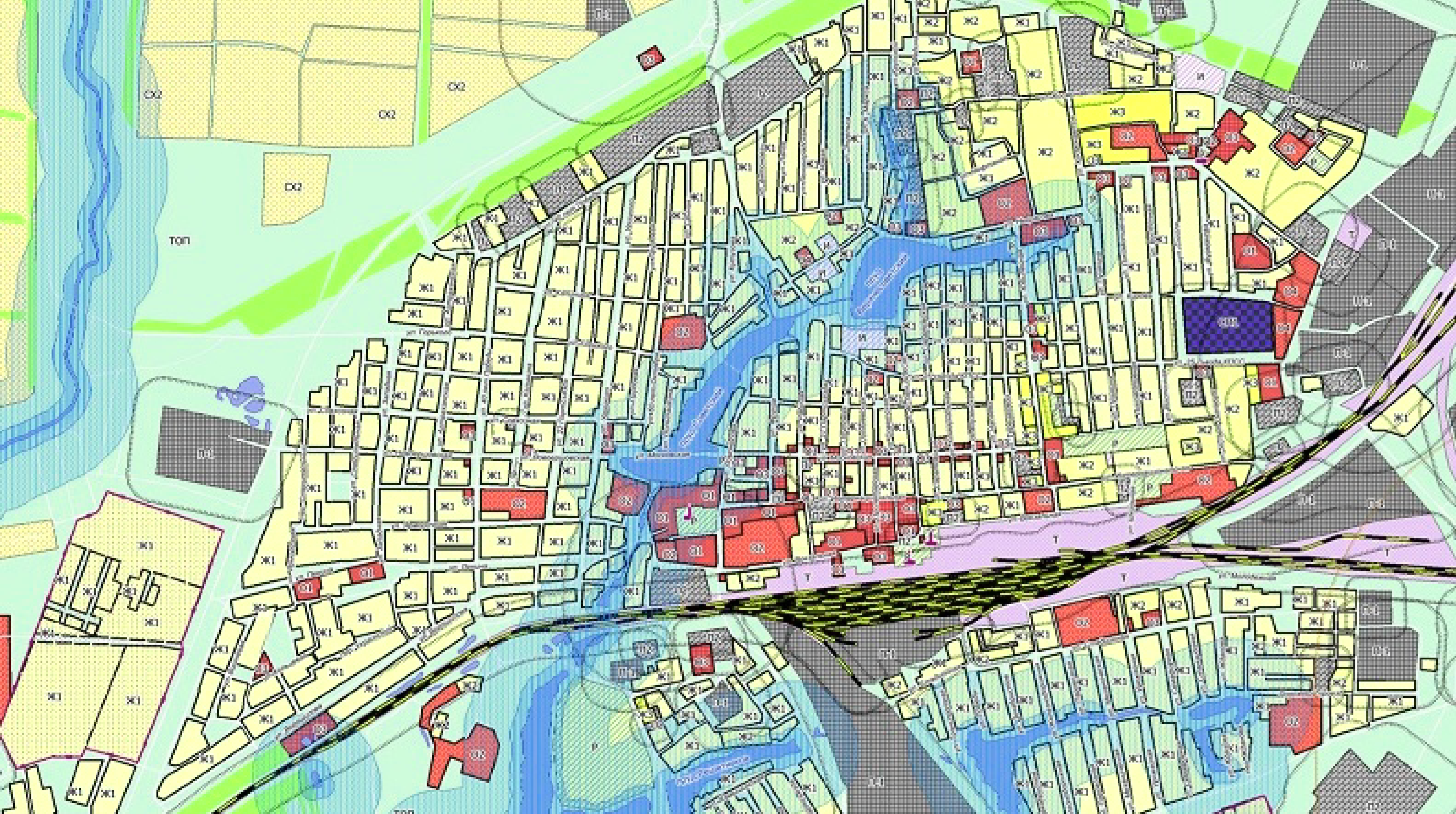 Проектируемая территория межеванияСхема расположения проектируемой территории в планировочной структуре г. ЕршовПроектируемая территория межеванияСхема расположения проектируемой территории в планировочной структуре г. ЕршовПроектируемая территория межеванияСхема расположения проектируемой территории в планировочной структуре г. ЕршовПроектируемая территория межеванияСхема расположения проектируемой территории в планировочной структуре г. ЕршовПроектируемая территория межеванияСхема расположения проектируемой территории в планировочной структуре г. ЕршовПроектируемая территория межеванияСхема расположения проектируемой территории в планировочной структуре г. ЕршовПроектируемая территория межеванияСхема расположения проектируемой территории в планировочной структуре г. ЕршовПроектируемая территория межеванияСхема расположения проектируемой территории в планировочной структуре г. ЕршовПроектируемая территория межеванияСхема расположения проектируемой территории в планировочной структуре г. ЕршовПроектируемая территория межеванияСаратовская область, р-н Ершовский, г Ершов, ул ТелеграфнаяСаратовская область, р-н Ершовский, г Ершов, ул ТелеграфнаяСаратовская область, р-н Ершовский, г Ершов, ул ТелеграфнаяСаратовская область, р-н Ершовский, г Ершов, ул ТелеграфнаяСаратовская область, р-н Ершовский, г Ершов, ул ТелеграфнаяСаратовская область, р-н Ершовский, г Ершов, ул ТелеграфнаяСаратовская область, р-н Ершовский, г Ершов, ул ТелеграфнаяСаратовская область, р-н Ершовский, г Ершов, ул ТелеграфнаяизмколфамилияподписьдатаПроект межевания территории, ограниченной границей кадастровых кварталов 64:13:004003 и 64:13:004002 Схема расположения проектируемой территориив планировочной структуре г. ЕршовЗаказЗаказчикдатаПроект межевания территории, ограниченной границей кадастровых кварталов 64:13:004003 и 64:13:004002 Схема расположения проектируемой территориив планировочной структуре г. ЕршовСнималСнималПроект межевания территории, ограниченной границей кадастровых кварталов 64:13:004003 и 64:13:004002 Схема расположения проектируемой территориив планировочной структуре г. Ершовлист 1листов 3листов 3ЧертилЧертилАгапкин А.А.система координат МСК-64система высот Балтийская масштабООО«Городской центр недвижимости»ООО«Городской центр недвижимости»ООО«Городской центр недвижимости»ПроверилПроверилПигачев В. Асистема координат МСК-64система высот Балтийская масштабООО«Городской центр недвижимости»ООО«Городской центр недвижимости»ООО«Городской центр недвижимости»система координат МСК-64система высот Балтийская масштабООО«Городской центр недвижимости»ООО«Городской центр недвижимости»ООО«Городской центр недвижимости»№ п/пНаименование разделамасштабНомер страницы1Общая часть-2Материалы по обоснованиюпроекта межевания территории-2.1Перечень и сведения о площадиобразуемых земельных участков, втом числе возможные способы ихобразования.-2.2Цель разработки проектамежевания-2.3Планировочное обоснование местоположения границ земельныхучастков-2.4Экспликация образуемых исуществующих земельных участков-2.5Таблица координат поворотных точек формируемых и уточняемых земельныхучастков-Графическая частьГрафическая частьГрафическая частьГрафическая часть1Схема	расположения проектируемой территориив планировочной структуре г. Ершовб/м2Проект межевания территории, ограниченной границей кадастровых кварталов 64:13:004003 и 64:13:004002.Ситуационный план квартала1:20003Проект межевания территории, ограниченной границей кадастровых кварталов 64:13:004003 и 64:13:004002..Чертеж межевания территории1:20004Проектный план64:13:000000:ЗУ11:20005Постановление Администрации Ершовского муниципального района Саратовской области № 20 от 19.01.2022 года «Оподготовки градостроительной документации»№ п/пКадастровый (условный) номер земельного участкав соответствии с чертежом межевания территории.Адрес (местоположение)Вид разрешенного использования земельного участкав соответствии с Правилами землепользования и застройкиПлощадьземельного участкапо сведениям ЕГРН/уточненная. кв.м.164:13:000000:52обл. Саратовская, р-н Ершовский, г. Ершов, электросетевой комплекс ВЛ -10 кВ Ф-1036 от п/ст Городская 110/10 к водоочистным сооружениям0,00264:13:003601:27Саратовская область, р-н Ершовский, г ЕршовДля строительства ВОЛС2 143,00364:13:004002:1Саратовская область, р-н Ершовский, г Ершов, ул Телеграфная, д 17для размещения административного здания799,00464:13:004002:2Саратовская область, р-н Ершовский, г Ершов, ул Телеграфная, д 21для размещения склада по переработке и хранениюсельскохозяйственной продукции3 564,00564:13:004002:3Саратовская область, р-н Ершовский, г Ершов, ул Телеграфная, д 23для размещения производственной базы24 000,00664:13:004002:5Саратовская область, р-н Ершовский, г Ершов, ул Телеграфная, д 21 "а"для размещения складского помещения375,00764:13:004002:34Саратовская область, р-н Ершовский, г Ершов, ул Телеграфная, д 19для размещения производственной базы47 396,00864:13:004002:36Саратовская область, р-н Ершовский, г Ершов, ул Телеграфная, д 17для размещения административного здания150,00964:13:004002:37Саратовская область, р-н Ершовский, г Ершов, ул Телеграфная, д 23для размещения станции технического обслуживания150,001064:13:004002:38Саратовская область, р-н Ершовский, г Ершов, ул Телеграфная, д 21для размещения производственного здания542,001164:13:004002:43Саратовская область, р-н Ершовский, г Ершов, ул Телеграфная, д 17 "а"Для размещения станции технического обслуживания132,001264:13:004002:47Саратовская область, г. Ершов, ул. Телеграфная, дом № 17Б/1для размещения производственных помещений769,001364:13:004002:48Саратовская область, р-н Ершовский, г Ершов, ул Телеграфная, д 17для размещения производственных помещений600,001464:13:004002:51Саратовская область, р-н Ершовский, г Ершов, ул Телеграфная, д 21 "Б"Для размещения складского помещения206,001564:13:004002:53Саратовская область, Ершовский район, МО г. Ершов, г. Ершов, ул. Телеграфная, в районе дома 21 "б"Для строительства магазина1 100,001664:13:004002:54Саратовская обл, г Ершов, в районе ул Телеграфная, 17 "а"Для расширения СТО50,001764:13:004002:55Саратовская обл, г Ершов, ул Телеграфная, в районе дома 21 "б"Строительная промышленность14 000,001864:13:004002:242Саратовская обл, г Ершов, ул Телеграфная, в районе дома 21 "б"Для ведения сельскохозяйственного производства8 600,001964:13:004002:243Саратовская область, г Ершов, в районе ул. Телеграфная 17для размещения производственных помещений2 052,002064:13:004002:244Саратовская обл, г Ершов, ул Телеграфная, д 17для размещенияпроизводственных помещений380,002164:13:004002:245Саратовская обл, г Ершов, ул Телеграфная, д 17для размещенияпроизводственных помещений211,002264:13:004002:246Саратовская обл, г Ершов, ул Телеграфная, д 17для размещения производственныхпомещений500,002364:13:004002:247Саратовская обл, г Ершов, ул Телеграфная, д 17для размещенияпроизводственных помещений914,002464:13:004002:249Саратовская обл, г Ершов, ул Телеграфная, д 17для размещения производственныхпомещений11,002564:13:004002:250Саратовская обл, г Ершов, ул Телеграфная, д 17для размещения производственныхпомещений219,002664:13:004002:252Саратовская область, р-н Ершовский, г Ершов, ул Телеграфная, д 17 Пдля размещения производственных помещений646,002764:13:004002:253Саратовская область, г. Ершов, ул. Телеграфная, 17Б/2для размещения производственных помещений385,002864:13:004002:254Саратовская обл, г Ершов, в районе ул.Телеграфная 17,участок № 1Для размещения производственной базы1 750,002964:13:004002:255Саратовская обл, г Ершов, в районе ул. Телеграфная, 17 "А", участок №1для строительства магазина112,003064:13:004002:256Саратовская область, р-н Ершовский, г Ершов, ул Телеграфная, д 21Для размещения производственных помещений7 047,003164:13:004002:270Саратовская область, г Ершов, в районе ул. Телеграфная,№17"А", участок №1адля строительства магазина (дополнительный участок)236,003264:13:004002:271Саратовская область, г. Ершов, ул. Телеграфная, в районе № 17.для размещения производственных помещений350,003364:13:004002:272Саратовская область, г. Ершов, ул. Телеграфная, в районе № 19для строительства магазина515,003464:13:004002:275Саратовская область, г. Ершов, ул. Телеграфная, в районе № 17Б/2, участок № 2склады728,003564:13:004002:276Саратовская область, р-н Ершовский, г Ершов, ул Телеграфная, в районе №17Б/2, участок №1склады146,003664:13:004002:279Саратовская область, р-н Ершовский, г Ершов, ул Телеграфная, в районе дома № 21 БДля сельскохозяйственного производства13 997,003764:13:004002:284Саратовская область, г Ершов, ул Телеграфная, в районе дома 21 БСклады2 117,003864:13:004002:285Саратовская область, р-н Ершовский, г Ершов, ул Телеграфная, д 19склады561,003964:13:004002:286Саратовская область, р-н Ершовский, г Ершов, ул Телеграфная, д 19склады6 120,004064:13:004002:287Саратовская область, р-н Ершовский, г Ершов, ул Телеграфная, д 19склады995,004164:13:004002:288Саратовская область, г Ершов, ул Телеграфнаястроительная промышленность38 399,004264:13:004002:289Саратовская область, г Ершов, ул Телеграфная, в районе дома№ 17склады805,004364:13:004002:290Саратовская область, г. Ершов, ул. Телеграфная, в районе № 17Б/2, участок 3склады270,004464:13:004002:503Саратовская область, г. Ершов, ул.Телеграфная, №17Б/1Для размещения производственных помещений3 770,004564:13:004002:505Саратовская область, г. Ершов, ул. Телеграфная, в районе №17Псклады1 000,004664:13:000000:33Саратовская область, р-н Ершовский, г. Ершов, электросетевой комплекс ВЛ-10 кВ Ф-1015 от п/ст Городская 110/10 ктрансформаторным подстанциям0,004764:13:000000:35Саратовская область, р-нЕршовский, г Ершов, ул Телеграфная, д 171 225,004864:13:004003:2Саратовская область, р-н Ершовский, г Ершов, улТелеграфная, д 15 "а"для предпринимательской деятельности47,004964:13:004003:3Саратовская область, р-н Ершовский, г Ершов, улТелеграфная, д 21для предпринимательской деятельности670,005064:13:004003:4Саратовская область, р-нЕршовский, г Ершов, ул Телеграфная, д 15Для размещения производственной базы37 080,005164:13:004003:5Саратовская область, р-н Ершовский, г Ершов, ул Телеграфная, д 1для размещения производственных зданий, складских помещений иадминистративного здания42 700,005264:13:004003:6Саратовская область, р-нЕршовский, г Ершов, ул Телеграфная, д 3для размещения складского помещения796,005364:13:004003:7Саратовская область, р-н Ершовский, г Ершов, улТелеграфная, д 3для размещения производственной базы1 654,005464:13:004003:36Саратовская область, р-н Ершовский, г Ершов, ул Телеграфная, д 10для размещения производственного помещения (цех попереработке шкур)1 143,005564:13:004003:37Саратовская область, р-нЕршовский, г Ершов, ул Телеграфная, д 10для размещения нежилого помещения (склад -магазин)2 369,005664:13:004003:39Саратовская область, р-н Ершовский, г Ершов, ул XXVсъезда КПСС, д 43/1для индивидуального жилищного строительства788,005764:13:004003:43Саратовская область, р-н Ершовский, г Ершов, улТелеграфная, д 15 АНежилое здание - кафе75,005864:13:004003:44Саратовская область, р-нЕршовский, г Ершов, ул Телеграфная, д 15 Адля размещения объекта торговли (билетная касса)78,005964:13:004003:47Саратовская область, р-нЕршовский, г Ершов, ул Телеграфная, д 5Для размещениянежилого здания (столовая)142,006064:13:004003:48Саратовская область, р-н Ершовский, г Ершов, улТелеграфная, д 10Для размещения нежилого здания -магазин29,006164:13:004003:49Саратовская область, р-нЕршовский, г Ершов, улДля размещенияпроизводственных1 861,00Телеграфная, д 10помещений6364:13:004003:54Саратовская область, р-нЕршовский, г Ершов,в районе ул. Телеграфная 15Для размещения автостоянки1 794,006464:13:004003:55Саратовская область, р-нЕршовский, г Ершов,в районе ул. Телеграфная 15для размещенияадминистративного здания440,006564:13:004003:58Саратовская область, р-н Ершовский, г Ершов, улТелеграфная, д 10для строительства автозаправочной станции1 722,006664:13:004003:59обл. Саратовская, г. Ершов, ул. Телеграфная, дом № 10рдля размещения нежилыхзданий(бытовой корпус, склад)1 437,006764:13:004003:60Саратовская область, р-нЕршовский, г Ершов,в районе ул. Телеграфная, д. 10для строительства магазина201,006864:13:004003:61Саратовская обл, г Ершов, в районеж/д 43/2 по ул. XXV съезда КПССДля размещеиниясооружения ГРПШ20,006964:13:004003:62Саратовская обл., Ершовский район, г.Ершовдля разработки полезныхископаемых, размещения автомобильных путей, автомобильных дорог, искусственно созданных внутренних водных путей, причалов, пристаней, полос отвода железных и автомобильных дорог, водных путей, трубопроводов, кабельных, радиорелейных и воздушных линий связи и линий радиофикации, воздушных линий электропередачи конструктивных элементов и сооружений, объектов, необходимых джля эксплуатации, содержания, строительства, реконструкции, ремонта, развития наземных и подземных зданий, строений, сооружений, устройств транспорта, энергетики и связи, размещения наземных сооружений и инфраструктуры спутниковой связи, объектов космической деятельсноти, обороны ибезопасности1,007064:13:004003:63Саратовская обл, р-н Ершовский, г Ершов, ул Телеграфная, д 10нежилоепроизводственное здание (убойный цех)894,007164:13:004003:64Саратовская область, р-нЕршовский, г Ершов, в районе ул. Телеграфная, 3Для строительства нежилого здания (гараж)100,007264:13:004003:65Саратовская область, р-нЕршовский, г Ершов, в районе ул. Телеграфная, 3 участок № 1для строительства склада520,007364:13:004003:66Саратовская область, г Ершов, в районе ул. Телеграфная, 15для размещения кафе(дополнительный участок)110,007464:13:004003:91Саратовская область, р-нЕршовский, г Ершов, ул Телеграфная, д 3Для размещения производственной базы1 008,007564:13:004003:94Саратовская область, г Ершов, улТелеграфная, д 10рдля размещения нежилогоздания ( бытовой корпус)606,007664:13:004003:96Саратовская область, р-нЕршовский, г Ершов, ул XXV съезда КПСС, д 43/3для индивидуального жилищного строительства1 188,007764:13:000000:ЗУ1Саратовская область, р-н Ершовский, г Ершов, улТелеграфнаясклады18 845,00№XY1477361.8523247946.3502477374.3603247955.8493477421.1903247976.4104477425.6203247967.2805477453.2203247981.6706477456.3903247976.4207477509.6903248004.8808477510.4503248016.7509477510.3003248016.95010477510.4503248017.07011477510.6103248016.8808477510.4503248016.7507477509.6903248004.88012477565.1983248044.22313477572.9593248031.13914477577.7813248034.34015477570.3103248047.04216477589.4693248068.14117477600.7603248094.89918477583.6553248142.32919477423.9393248045.92320477461.9803248066.58021477462.1403248066.70022477462.3003248066.50023477462.1403248066.38020477461.9803248066.58019477423.9393248045.92324477484.8603248043.20025477485.0203248043.33026477485.1703248043.13027477485.0103248043.01024477484.8603248043.20019477423.9393248045.92328477424.3703248045.01029477430.1303248036.83030477417.8703248028.19031477412.1003248036.37028477424.3703248045.01019477423.9393248045.92332477411.6133248037.13233477353.4083247995.01734477359.6613247983.15035477345.0493247972.81636477348.7873247966.84037477358.8853247950.991Схема расположения проектируемой территории в планировочной структуре г. ЕршовПроектируемая территория межеванияСхема расположения проектируемой территории в планировочной структуре г. ЕршовПроектируемая территория межеванияСхема расположения проектируемой территории в планировочной структуре г. ЕршовПроектируемая территория межеванияСхема расположения проектируемой территории в планировочной структуре г. ЕршовПроектируемая территория межеванияСхема расположения проектируемой территории в планировочной структуре г. ЕршовПроектируемая территория межеванияСхема расположения проектируемой территории в планировочной структуре г. ЕршовПроектируемая территория межеванияСхема расположения проектируемой территории в планировочной структуре г. ЕршовПроектируемая территория межеванияСхема расположения проектируемой территории в планировочной структуре г. ЕршовПроектируемая территория межеванияСхема расположения проектируемой территории в планировочной структуре г. ЕршовПроектируемая территория межеванияСхема расположения проектируемой территории в планировочной структуре г. ЕршовПроектируемая территория межеванияСаратовская область, р-н Ершовский, г Ершов, ул ТелеграфнаяСаратовская область, р-н Ершовский, г Ершов, ул ТелеграфнаяСаратовская область, р-н Ершовский, г Ершов, ул ТелеграфнаяСаратовская область, р-н Ершовский, г Ершов, ул ТелеграфнаяСаратовская область, р-н Ершовский, г Ершов, ул ТелеграфнаяСаратовская область, р-н Ершовский, г Ершов, ул ТелеграфнаяСаратовская область, р-н Ершовский, г Ершов, ул ТелеграфнаяСаратовская область, р-н Ершовский, г Ершов, ул ТелеграфнаяизмколфамилияподписьдатаПроект межевания территории, ограниченной границей кадастровых кварталов 64:13:004003 и 64:13:004002 Схема расположения проектируемой территориив планировочной структуре г. ЕршовЗаказЗаказчикдатаПроект межевания территории, ограниченной границей кадастровых кварталов 64:13:004003 и 64:13:004002 Схема расположения проектируемой территориив планировочной структуре г. ЕршовСнималСнималПроект межевания территории, ограниченной границей кадастровых кварталов 64:13:004003 и 64:13:004002 Схема расположения проектируемой территориив планировочной структуре г. Ершовлист 1листов 3листов 3ЧертилЧертилАгапкин А.А.система координат МСК-64система высот Балтийская масштабООО«Городской центр недвижимости»ООО«Городской центр недвижимости»ООО«Городской центр недвижимости»ПроверилПроверилПигачев В. Асистема координат МСК-64система высот Балтийская масштабООО«Городской центр недвижимости»ООО«Городской центр недвижимости»ООО«Городской центр недвижимости»система координат МСК-64система высот Балтийская масштабООО«Городской центр недвижимости»ООО«Городской центр недвижимости»ООО«Городской центр недвижимости»Таблица линийТаблица линийТаблица линийЛинияДир.Угол (DMS)Длина (m)1-237°13'01"15.7110-9218°39'35"0.1911-10130°06'03"0.2512-13300°40'30"15.2113-1433°34'38"5.7914-15120°27'57"14.7415-1647°45'30"28.5016-1767°07'19"29.0417-18109°49'51"50.4218-19211°06'57"186.5619-32215°29'48"15.1420-23308°39'35"0.2621-20216°52'12"0.2022-21128°39'35"0.2623-2236°52'12"0.2024-27308°17'25"0.2425-24219°05'38"0.2126-25126°52'12"0.2527-2636°52'12"0.2028-31215°09'06"15.0129-28125°09'06"10.003-2203°43'21"51.1330-2935°10'25"15.0031-30305°11'54"10.0132-33215°53'16"71.8433-34297°46'55"13.4134-35215°16'15"17.9035-36302°01'29"7.0536-37302°30'15"18.7937-1302°35'23"5.514-3115°53'00"10.155-4207°32'11"31.136-5121°07'26"6.137-1235°19'41"68.047-6208°06'01"60.428-1139°05'38"0.219-8306°52'12"0.25